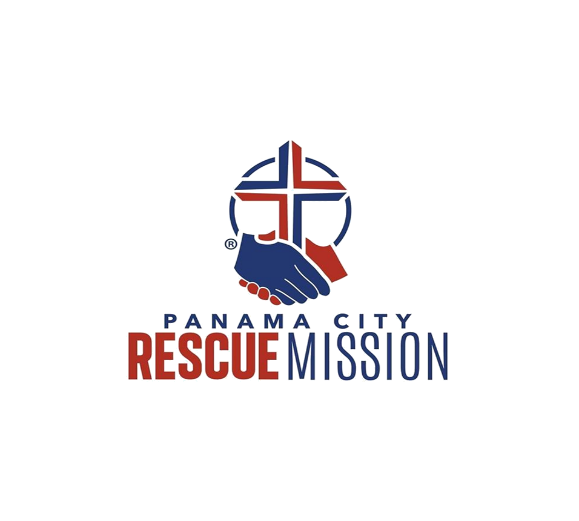 PANAMA CITY RESCUE MISSIONCURRENT NEEDS LISTPlease drop off items at our Women’s Facility located at 1313 E 11th St, Panama City, FL  32401Deodorant					ToothpasteShampoo					Backpacks		Conditioner					SuitcasesSoap						Bottled WaterToilet Paper					SodaPaper Towels					Tampons Bags						Menstrual PadsCoffee						Diapers (all sizes)	Creamer					Pull Ups (all sizes)Clorox 	Bleach					Trolley Passes Comet Cleaner					Women’s JacketsToilet Bowl Cleaner				AdvilFloor Cleaner					TylenolDishwashing Liquid				AzoPaper Plates					Pepto Bismol	Paper Cups					Cough MedicineTinfoil						Shower CapsTinfoil Pans					Snack FoodCanned Goods					Couch Throws	Cooking Oil		MakeupTennis Shoes		SaltSugar		Pepper					To-Go Plates					ToothbrushesBlack Pants Blue Shirts  (The type you wear to work at WalMart)Khaki PantsBlack Tennis ShoesNew Hair Brushes